416/22Mineral Titles Act 2010Mineral Titles Act 2010NOTICE OF LAND CEASING TO BE A MINERAL TITLE AREANOTICE OF LAND CEASING TO BE A MINERAL TITLE AREATitle Type and Number:Mineral Authority 364Area ceased on:30 November 2022Area:349.00 HectaresLocality:BYNOEName of Applicants(s)Holder(s):100% NORTHERN TERRITORIES RESOURCES PTY LTD* [ACN. 124 647 829]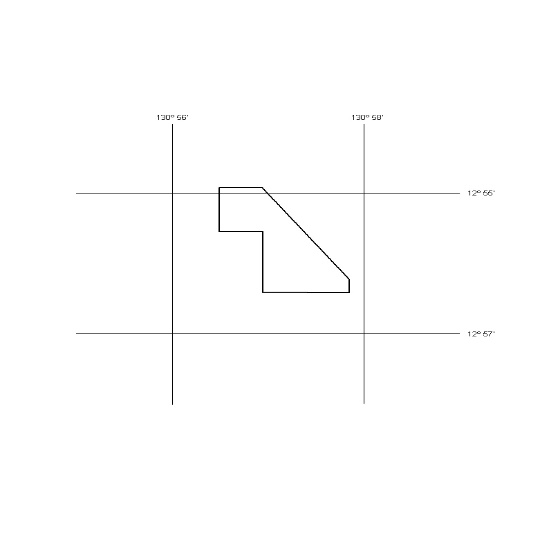 